RESUME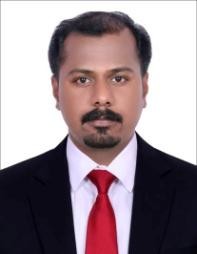 ObjectiveRAMESHramesh-392445@2freemail.com To be in an organization where I can nurture my skills, talents and work in competitive environment, to meet challenges, to make my service indispensable to those I work for and I would like to rise along with the organization.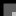 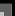 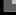 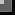 Summary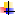 Efficient Store Officer adept at monitoring supplies and handling all required ordering. Committed to maintaining accurate inventories and ensuring that all goods and materials are properly and safely stored.Professional ExperiencePresently working as a Store Supervisor in Aluminium & Light Industries (ALICO) Co Ltd., Sharjah, UAE, (Jan 2015 to till date).Worked as a Document Controller in Al Suwaidi Co LLC., Dubai, UAE.(2009 to 2011).Worked as a Production Incharge in Canle Valves Pvt Ltd., Coimbatore, Tamilnadu, India. (2011 to 2014)Worked as a Store Keeper in Star Industries Pvt ltd, Tiruchirappalli, Tamilnadu, India. (2007 to 2009)Worked as a Technician Apprentice in Bharat Heavy Electricals Ltd.(BHEL),Tiruchirappalli, Tamilnadu India. ( 2006 to 2007)Core QualificationsExtensive experience with all aspects of store management. Proficient in the use of stock tracking and logistics applications.Strong understanding of storage and inventory management techniques. Excellent ability to anticipate needs.Substantial problem solving skills. Ability to work varying schedules.Duties & Responsibilities:Performs clerical duties associated with storekeeping function.Maintains the stock area, warehouse, and other work areas in a clean and orderly condition.Checking or requisitions, receiving of materials storage of materials, issuing of materials, maintaining of all record, inventory control etc.Verify articles against purchase orders or packing lists and count and inspect materials for damage or defects.Co-ordination with the suppliers to replenish call of order of material identifying the material for contingencies.Co-ordination with purchase Department /Transport Department/Account Department and finance Department etc.Perform year-end inventory and physical inventory and prepare year-end inventory reports.Ensures the security of equipment and supplies kept in storage areas by locking up the equipment as needed.Processes the return of materials to vendors or materials to be scrapped or junked.Solves difficult problems such as tracing purchase documents or partial shipmentsAcademic ProfileYear 2006 * DECE with 83% with Honors - M.I.E.T. Polytechnic College, Tiruchirappalli, Tamilnadu, IndiaYear 2004 * HSC with 70% - Sacred Heart Higher Sec. School, Tiruchirappalli, Tamilnadu, IndiaYear 2002 * SSLC with 72% - R.C. Higher Sec. School, Tiruchirappalli, Tamilnadu, IndiaTechnical SkillsOrion V10.6 , Ms Office & Hardware EngineerPersonal ProfileDate of birth	:	05TH August 1986Nationality	:	IndianGender	:	MaleMarital status	:	MarriedLanguages known	:	Tamil, English & Malayalam 